SECRETARÍA DE EDUCACIÓN PÚBLICA DEL ESTADO 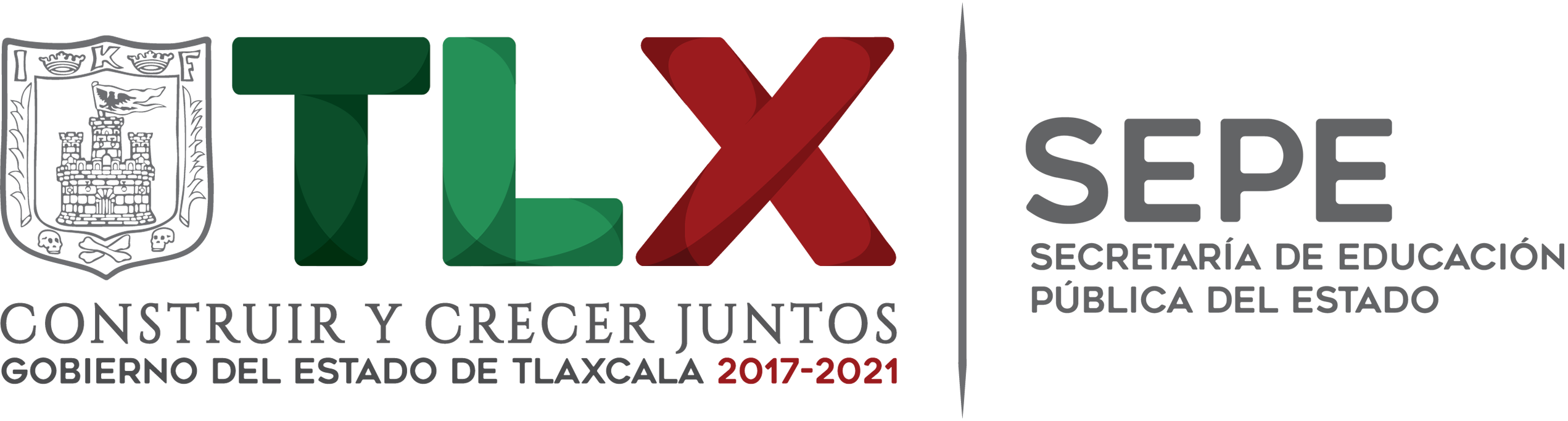 UNIDAD DE SERVICIOS EDUCATIVOS DEL ESTADO DE TLAXCALACOORDINACIÓN DEL CONSEJOS DE PARTICIPACIÓN SOCIAL Y ATENCIÓN A PADRES DE FAMILIASEPE                            USETINSTRUCTIVO PARA LA CONSTITUCIÓN DE LA ASOCIACIÓN DE PADRES DE FAMILIA DE LA ESCUELA Y ELECCIÓN DE LA MESA DIRECTIVA       _______________________________________Í  N  D  I  C  E Pág.Introducción											   3Actividades:*Jefe de sector										   4*Supervisor de zona									   5*Director de la escuela									   6*Padres de familia, tutores o quienes ejerzan la patria potestad			  8*Asociación de Padres de Familia.							  9*Mesa de debates provisional. 								  9*Mesa Directiva										 10Formas:*Convocatoria (APF/1)									 11*Acta de Constitución de la Asociación de Padres de Familia (APF/2)		 12INTRODUCCIÓNEl presente Instructivo tiene como objetivo apoyar y proporcionar tanto a los Jefes de Sector, Supervisores de Zona Escolar y Directores de Escuela, adscritos a las Direcciones de Educación Básica de la Secretaría de Educación Pública del Estado (SEPE) y Unidad de Servicios del Estado de Tlaxcala (USET); así como, a los padres de familia, tutores o quienes ejerzan la patria potestad de los alumnos de las escuelas de Educación Inicial, Preescolar, Primaria, Secundaria, Especial e Indígena, la información y las formas necesarias de manera ordenada y sistemática para su participación en el proceso que comprende la elección de su Mesa Directiva para la Constitución de la Asociación de Padres de Familia y el registro de la misma ante la Coordinación del Consejo de Participación Social y Atención a Padres de Familia (CCPSAPF); en los términos que señala el Reglamento de Asociaciones de Padres de Familia vigente, publicado en el Diario Oficial de la Federación el día dos de abril de 1980.   ACTIVIDADESJEFE DE SECTOR*Para la integración de las Asociaciones de Padres de Familia (APF).1.- Recibir de las Direcciones de Educación Básica de SEPE y USET, por medio de la Coordinación del Consejo de Participación Social y Atención a Padres de Familia SEPE-USET, un Reglamento e Instructivo que contiene las formas: Convocatoria (APF/1), Acta de Constitución de la Asociación de Padres de Familia de la Escuela y de Elección de su Mesa Directiva (APF/2), para cada una de las escuelas en el sector a su cargo.2.- Citar a los Supervisores de Zona Escolar para entregar la documentación anterior.Para el registro de la Asociación de Padres de Familia (APF).1.- Recibir de los Supervisores de Zona Escolar el original y copia de la forma APF/2, de cada una de las escuelas del sector a su cargo, una vez constituidas las Asociaciones de Padres de Familia y electas sus Mesas Directivas.2.- Entregar dicha documentación a la Coordinación del Consejo de Participación Social y Atención a Padres de Familia SEPE-USET, para tramitar el registro de las Asociaciones de Padres de Familia.3.- Recibir de la Coordinación del Consejo de Participación Social y Atención a Padres de Familia SEPE-USET, la copia de la forma APF/2 que incluye la constancia de registro de cada una de las escuelas del sector a su cargo; posteriormente, entregarlas a los Supervisores de Zona Escolar.Para la expedición de credenciales.1.- Recibir de los Supervisores de Zona Escolar las fotografías tamaño infantil con el nombre del presidente y tesorero electos de las Asociaciones de Padres de Familia del sector a su cargo, engrapadas a los originales de las formas APF/2.2.- Entregar la documentación anterior a la Coordinación del Consejo de Participación Social y Atención a Padres de Familia SEPE-USET, para tramitar la expedición de credenciales.3.- Recibir de la Coordinación del Consejo de Participación Social y Atención a Padres de Familia SEPE-USET, las credenciales de los presidentes y tesoreros de las Asociaciones de Padres de Familia electos de cada una de las escuelas del sector y entregarlas a los Supervisores de Zona Escolar. SUPERVISOR DE ZONA*Para la integración de las Asociaciones de Padres de Familia (APF).1.- Recibir del Jefe de Sector un Reglamento e Instructivo que contiene las formas APF/1 y APF/2 para cada una de las escuelas de la Zona Escolar a su cargo.2.- Citar a los Directores de las escuelas de la Zona Escolar a su cargo y explicarles los requisitos para la integración de la Asociación de Padres de Familia y el registro de la Mesa Directiva; considerando para ello, el Artículo 30° y Tercero Transitorio, Fracción I, del Reglamento de Asociaciones de Padres de Familia.3.- Entregar un Reglamento e Instructivo que contiene las formas APF/1 y APF/2, para la constitución de la Asociación de Padres de Familia y elección de la Mesa Directiva, a cada uno de los Directores de las escuelas de la Zona Escolar a su cargo; certificando que la documentación esté correcta. 4.- Asistir o enviar un representante a las Asambleas para la Constitución de las Asociaciones de Padres de Familia o reestructuración de sus Mesas Directivas, en calidad de asesor y firmar de conformidad en el Acta proporcionada para tal fin.5.-Informar a la Coordinación del Consejo de Participación Social y Atención a Padres de Familia SEPE-USET, de los problemas que se presenten para la constitución de las Asociaciones de Padres de Familia.Para el registro de las Asociaciones de Padres de Familia (APF).1.- Recibir de los Directores de las escuelas de la Zona Escolar a su cargo el original y copia de la forma APF/2, de cada una de las escuelas una vez constituidas las Asociaciones de Padres de Familia y electas las Mesas Directivas.2.- Agrupar la documentación anterior y regresar aquella que no esté debidamente requisitada, para su corrección.3.- Entregar dicha documentación al Jefe de Sector para que tramite su registro.4.- Recibir del Jefe de Sector las copias de la forma APF/2, que incluyen la constancia de registro de cada una de las escuelas de la Zona Escolar a su cargo y remitirlas a los directores de las escuelas.Para la expedición de credenciales.1.- Solicitar a los Directores de las escuelas de la Zona Escolar a su cargo, que engrapen en el original de las formas APF/2; una fotografía tamaño infantil con los nombres del presidente y tesorero electos de la Asociación de Padres de Familia.2.- Recibir de los Directores de las escuelas la información anterior y entregarla al Jefe de Sector, para que tramite ante la Coordinación del Consejo de Participación Social y Atención a Padres de Familia SEPE-USET, la expedición de las credenciales.3.- Recibir del Jefe de Sector las credenciales de los presidentes y tesoreros electos de las Asociaciones de Padres de Familia de cada una de las escuelas de la Zona Escolar a su cargo y entregarlas a los directores de las escuelas para su distribución.DIRECTOR DE LA ESCUELA*Para la integración de las Asociaciones de Padres de Familia.1.- Recibir del Supervisor de Zona Escolar un Reglamento e Instructivo que contiene las formas APF/1 y APF/2.2.- Solicitar al Supervisor de Zona Escolar la explicación de los documentos anteriores.3.- Citar a los profesores de grupo de la escuela a su cargo, para la presentación y explicación del Reglamento y los requisitos para la constitución y registro de la Asociación de Padres de Familia.4.- Llenar y presentar a los profesores de grupo la convocatoria (APF/1), para la constitución de la Asociación de Padres de Familia y elección de la Mesa Directiva; indicando la fecha de Asamblea General, la cual, deberá fijarse dentro de los primeros 15 días siguientes al inicio del ciclo escolar. La Convocatoria se colocará en la escuela en un lugar donde los padres de familia la puedan leer.5.- Solicitar a los profesores de grupo que, en fecha previa a la Convocatoria citen a los padres de familia, tutores o quienes ejerzan la patria potestad de los alumnos del grupo a su cargo; para que les expliquen el Reglamento y los requisitos para la constitución y el registro de la Asociación de Padres de Familia y elección de la Mesa Directiva. Así como, que les comuniquen la fecha de Asamblea General de la convocatoria.6.- Promover la celebración de la Asamblea General de los padres de familia, tutores o quienes ejerzan la patria potestad, para la constitución de la Asociación de Padres de Familia y elección de la Mesa Directiva.7.- Preparar y leer el Orden del día de la Asamblea General, para la cual, se sugieren los puntos siguientes: Bienvenida, Comprobación de quórum, Presentación de las autoridades, Propósito de la Asamblea, Explicación del Reglamento e Instructivo, Elección de la Mesa de Debates provisional, Propuestas de candidatos, Elección de la Mesa Directiva, Toma de protesta, Levantamiento de Acta, Entrega de la Mesa Directiva saliente la documentación comprobatoria de su ejercicio, particularmente la contable y Asuntos Generales.8.- Presentar y explicar a los padres de familia el Reglamento en particular el Artículo 30° y Tercero Transitorio, Fracción I, así como, los requisitos para la constitución y registro de la Asociación de Padres de Familia.9.- Presidir la Asamblea para integrar la Mesa de Debates provisional.10.- Entregar a la Mesa de Debates provisional de la Asamblea de padres de familia un Reglamento y la forma APF/2, con su copia; para que recabe la información requerida para la Constitución de la Asociación de Padres de Familia y elección o reestructuración de la Mesa Directiva.11.- Tomar protesta a los integrantes de la Mesa Directiva de la Asociación de Padres de Familia, una vez constituida.12.- Recibir, una vez constituida la Asociación de Padres de Familia y electa la Mesa Directiva, para firma el original y copia de la forma APF/2.13.-Verificar antes de firmar, los datos que debe contener el Acta y, en su caso, promover la corrección de la misma.14.- Firmar de conformidad, en caso de no existir errores, el original y copia del Acta.15.- Presenciar la entrega, por parte del Presidente y del Tesorero de la Mesa directiva saliente a la Mesa Directiva entrante, de la documentación comprobatoria de su ejercicio, particularmente la contable.      16.- Asesorar a la Mesa Directiva electa sobre sus derechos y obligaciones.Para el registro de las Asociaciones de Padres de Familia.1.- Entregar al Supervisor de Zona Escolar el original y copia de la forma APF/2, para tramitar en la Coordinación del Consejo de Participación Social y Atención a Padres de Familia SEPE-USET, el registro de la Asociación de Padres de Familia de la escuela a su cargo.2.- Recibir del Supervisor de Zona Escolar, una vez registrada la Asociación de Padres de Familia de la escuela a su cargo, la copia sellada del Acta Constitutiva de la Asociación de Padres de Familia y la Constancia de Registro.3.- Revisar la documentación entregada por el Supervisor de Zona Escolar, verificando que los datos de la Constancia de Registro correspondan con los del Acta y que contengan el sello de la Coordinación del Consejo de Participación Social y Atención a Padres de Familia SEPE-USET.4.- Regresar la documentación al Supervisor de Zona Escolar, en el caso, de que no cumpla con los requisitos mencionados en el punto anterior, a efecto de que sea enviada a la Coordinación del Consejo de Participación Social y Atención a Padres de Familia SEPE-USETpara su corrección.5.- Entregar a la Mesa Directiva de la Asociación de Padres de Familia, la copia de la forma APF/2, que incluye la Constancia de Registro, a fin de que lleve a cabo sus funciones, sugiriendo que las inicien con la elaboración del Plan de Trabajo.Para la expedición de credenciales.1.- Solicitar al Presidente y Tesorero electos de la Asociación de Padres de Familia de la escuela, una fotografía tamaño infantil con sus nombres, para la expedición de credenciales.2.- Engrapar las fotografías al original de la forma APF/2.3.- Entregar la forma anterior al Supervisor de Zona Escolar, para que tramiten ante la Coordinación del Consejo de Participación Social y Atención a Padres de Familia SEPE-USET, la expedición de las credenciales.4.- Recibir del Supervisor de Zona Escolar las credenciales del Presidente y Tesorero electos de la Asociación de Padres de Familia de la escuela a su cargo, para entregarlas a los interesados.PADRES DE FAMILIA, TUTORES O QUIENES EJERZAN LA PATRIA POTESTAD*1.- Recibir del director de la escuela, una vez reunidos en Asamblea y constituida la Mesa de Debates provisional, un Reglamento y la forma APF/2 en original y copia para la Constitución de la Asociación de Padres de Familia y elección de su Mesa Directiva; así como, la explicación de los requisitos para la constitución y registro de la Asociación, de acuerdo con el Orden del Día.2.- Autorizar con su firma la forma APF/2 en original y copia.ASOCIACIÓN DE PADRES DE FAMILIA*1.-Elegir la Mesa de Debates provisional, integrada por un Presidente, un Secretario y tres escrutadores, que será la encargada de dirigir la Asamblea para la elección o reestructuración de la Mesa Directiva.MESA DE DEBATES PROVISIONAL*Presidente.1.- Representar provisionalmente a todos los padres de familia.2.- Presidir la Asamblea General.3.- Solicitar a la Asamblea la presentación de plantillas o de candidatos para la elección de la Mesa Directiva.4.- Someter a votación la elección de la Mesa Directiva y dar a conocer el resultado del escrutinio.5.- Declarar legalmente electa la Mesa Directiva, según los resultados de la votación, de la forma siguiente: Presidente, Vicepresidente, Secretario, Tesorero y seis vocales.6.- Entregar al Presidente de la Mesa Directiva electa, el original y copia de la forma APF/2.Secretario.1.- Registrar el número de planillas o candidatos propuestos por la Asamblea, así como, el número de votos que recibieron cada uno de éstos.2.- Requisitar los resultados de la elección de la Mesa Directiva en el original y copia de la forma APF/2, recabando las firmas correspondientes.3.- Reunir y entregar al Presidente de la Mesa de Debates provisional, original y copia de la forma APF/2.Escrutadores.1.- Realizar el recuento de los votos de cada planilla o candidatos propuestos por la Asamblea, para la elección de la Mesa Directiva y comunicarlo al Presidente de la Mesa de Debates.2.- Proporcionar al Secretario el número de votos que obtuvo cada planilla o candidatos.MESA DIRECTIVA*Para la integración de las Asociaciones de Padres de Familia.1.- Recibir del Presidente de la Mesa de Debates provisional el original y copia de la forma APF/2.2.-  Entregar al Director de la escuela la documentación anterior, para tramitar el registro de la Asociación de Padres de Familia, ante la Coordinación del Consejo de Participación Social y Atención a Padres de Familia SEPE-USET.3.- Recibir del Director de la escuela una vez registrada la Asociación, la copia sellada de la forma APF/2, que incluye la Constancia de Registro.4.- Llevar a cabo sus funciones, dando prioridad a la preparación de su Plan de Trabajo.  Nota: Una vez electa la Mesa Directiva, terminarán las funciones de la Mesa de Debates provisional.Para la expedición de credenciales.1.- Entregar al Director de la escuela una fotografía tamaño infantil, con el nombre del Presidente y del Tesorero electos de la Asociación de Padres de Familia.2.- Recibir del Director de la escuela las credenciales del Presidente y del Tesorero electos de la Asociación de Padres de Familia.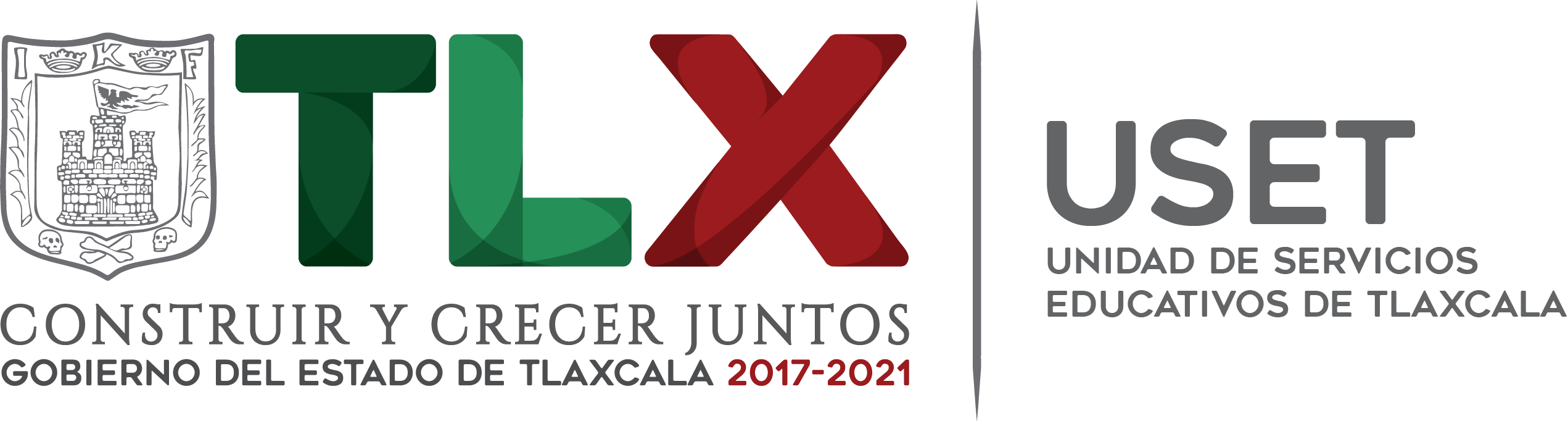 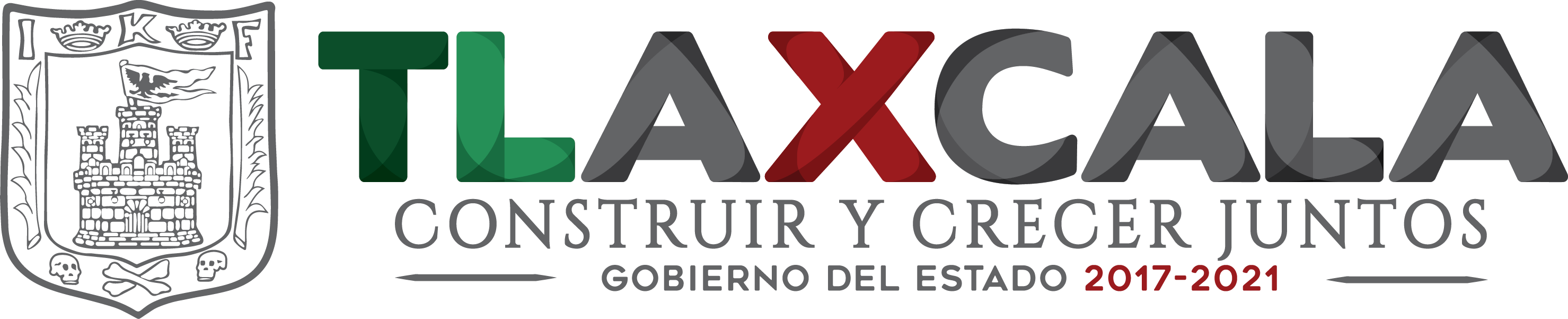 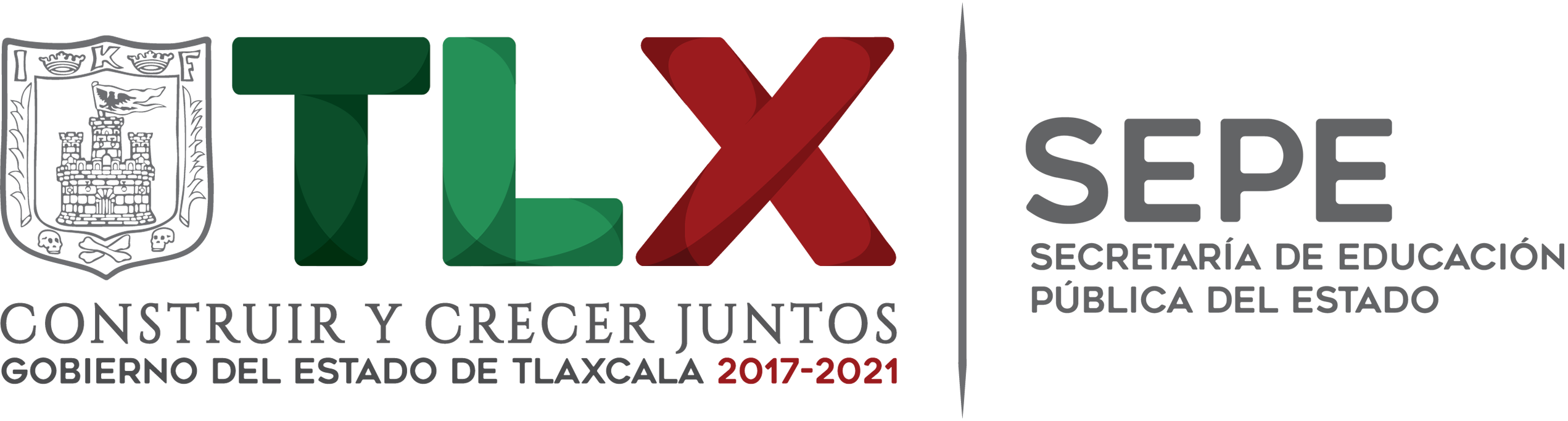 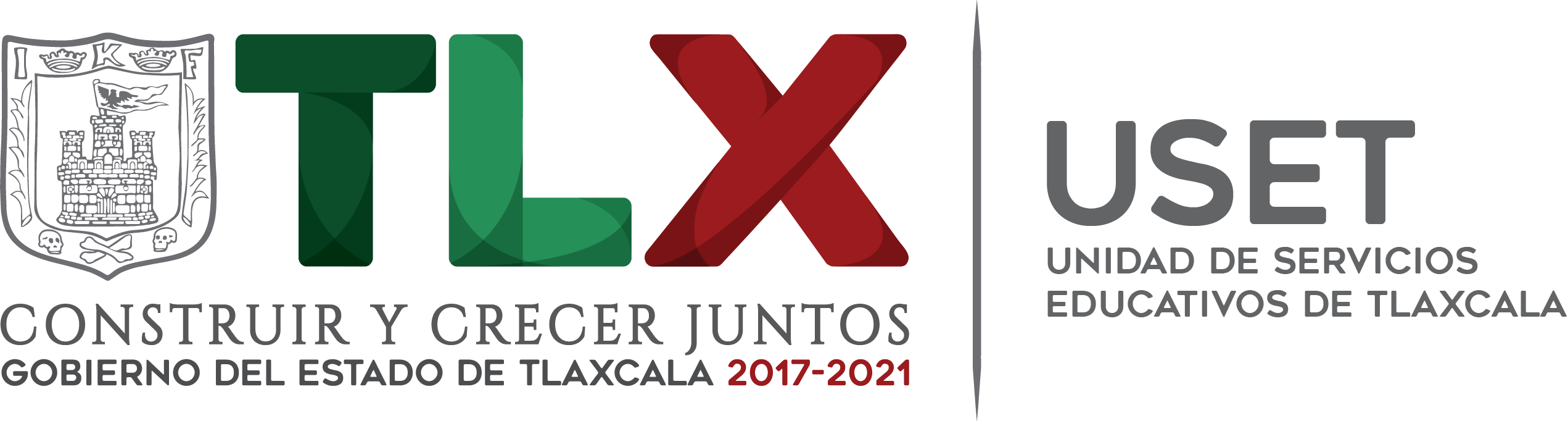 SECRETARÍA DE EDUCACIÓN PÚBLICACoordinación del Consejo de Participación Socialy Atención a Padres de Familia                                     Clave completa de la escuela                                                                             Zona Escolar                                       Nombre de la escuela                                                                                    Calle y número                                       Colonia o localidad                                                                                 Municipio o delegación                                      Entidad federativa                                                                                               TeléfonoEn cumplimiento de los Artículos 11,30 y Tercero fracción I, Cuarto y Quinto Transitorios del Reglamento de Asociaciones de Padres de Familia vigente, se hace la siguiente:CONVOCATORIAA los padres de familia, tutores o quienes ejerzan la patria potestad de los alumnos inscritos en esta escuela, para que el día ______, del mes de _____________________ de ______ a las __________ horas en la propia escuela, constituyen la Asociación de Padres de Familia y elijan a su Mesa Directiva, que se integrará con un Presidente, un Vicepresidente, un Secretario, un Tesorero y seis vocales. En aplicación de los artículos 30 y Cuarto Transitorio del Reglamento citado, se elegirán por un año el Vicepresidente, el Secretario y los vocales 1°,2° y 3° de la Asociación y, por dos años, el Presidente, el Tesorero y los vocales 4°, 5° y 6° para los niveles de educación primaria y secundaria; en el caso de educación inicial, preescolar y especial los integrantes de las mesas directivas son elegidos sólo por un año.AtentamenteEl Director                  Sello de la escuela                                                 Nombre                                                              FirmaFecha:SECRETARÍA DE EDUCACIÓN PÚBLICACoordinación del Consejo de Participación Socialy Atención a Padres de FamiliaRegistro No. CCPSAPF/_____________________/2018-2019                                     Clave completa de la escuela                                                                           Zona Escolar                                        Nombre de la escuela                                                                                  Calle y número                                          Colonia o localidad                                                                                 Municipio o delegación                                          Entidad federativa                                                                                         TeléfonoACTA DE CONSTITUCIÓN DE LA ASOCIACIÓN DE PADRES DE FAMILIA DE LA ESCUELA Y ELECCIÓN DE SU MESA DIRECTIVAEn los términos de la Convocatoria de fecha__________________________, que la dirección de la propia escuela hizo en cumplimiento de los Artículos 11, 30 y Tercero Fracción I, Cuarto y Quinto Transitorios del Reglamento de Asociaciones de Padres de Familia vigente, a las ______ horas, del día ________, de ____________ de ___________, los padres de familia, tutores o quienes ejerzan la patria potestad de los alumnos inscritos en esta escuela cuyos nombres y firmas constan al final de la presente Acta, acordaron constituir, para todos los fines legales consiguientes, la Asociación de Padres de Familia de la escuela. Acto continuo, comprobado el quórum legal de ______ de ____ así declarado por el representante de las autoridades escolares a que se refiere el Artículo 49 del citado Reglamento, las personas asistentes acordaron designar una Mesa de Debates provisional.El Presidente de la Mesa de Debates provisional aceptó los encargos en nombre de sus integrantes y, para elegir a los miembros de la Mesa Directiva de la Asociación, pidió a la Asamblea la presentación de propuestas. El secretario de la Mesa registró ___propuestas. Cerrado el registro se procedió a la votación, habiéndose obtenido el recuento de los escrutadores, los siguientes resultados.Presidente: Vicepresidente:                                        No. de votos                                                                  No. de votosSecretario:                  Tesorero:                                                             No. de votos                                                                  No. de votosPrimer Vocal:                  Segundo Vocal:  No. de votos                                                            	No. de votosTercer Vocal:                  Cuarto Vocal:  No. de votos                                                                No. de votosQuinto Vocal:                  Sexto Vocal:  No. de votos                                                          	No. de votoVistos los resultados de la votación, el Presidente de la Mesa de Debates provisional lo informó al Director de la escuela, quien declara legalmente electa a la Mesa Directiva integrada en la forma siguiente:Presidente:                                                                                         Nombre	Firma                                                                             Calle y  número                                                                                         Colonia o localidad           Municipio o delegación                                                                                         Entidad  federativa                                        TeléfonoTesorero:                                                                                         Nombre	Firma                                                                             Calle y  número                                                                                         Colonia o localidad                                                             Municipio o delegación                                                                                                Entidad federativa                                           Teléfono                                           Vicepresidente:                                                                                         Nombre	Firma                                                                             Calle y  número                                                                                         Colonia o localidad                                             Municipio o delegación                                                                                                 Entidad federativa                                         Teléfono                                           Secretario:                                                                                         Nombre	Firma                                                                             Calle y  número                                                                                         Colonia o localidad                                             Municipio o delegación                                                                                                Entidad federativa                                            TeléfonoPrimer Vocal:                                                                                         Nombre	Firma                                                                             Calle y  número                                                                                         Colonia o localidad                                             Municipio o delegación                                                                                               Entidad federativa                                              TeléfonoSegundo Vocal:                                                                                        	Firma                                                                             Calle y  número                                                                                         Colonia o localidad                                             Municipio o delegación                                                                                           Entidad federativa                                         TeléfonoTercer Vocal:                                                                                         Nombre	Firma                                                                             Calle y  número                                                                                         Colonia o localidad                                             Municipio o delegación                                                                                            Entidad federativa                                        TeléfonoCuarto Vocal:                                                                                         Nombre	Firma                                                                             Calle y  número                                                                                         Colonia o localidad                                             Municipio o delegación                                                                                            Entidad federativa                                      TeléfonoQuinto Vocal:                                                                                         Nombre	Firma                                                                             Calle y  número                                                                                         Colonia o localidad                                             Municipio o delegación                                                                                         Entidad federativa                                         TeléfonoSexto Vocal:                                                                                         Nombre	Firma                                                                             Calle y  número                                                                                         Colonia o localidad                                             Municipio o delegación                                                                                         Entidad federativa                                          TeléfonoEl presidente de la Mesa de Debates provisional recibió la aceptación de la Mesa Directiva y el Director de la escuela tomó protesta y dio posesión de sus cargos a quienes resultaron electos, expresando que, en términos de la Convocatoria, el Vicepresidente, el Secretario y los tres primeros vocales fueron elegidos por un año, y el Presidente, el Tesorero, y los vocales 4°, 5° y 6°, por dos años, en el caso de los niveles educativos de primaria y secundaria, ratificando los cargos cada año al inicio del ciclo escolar; y el total de los integrantes de las mesas directivas de  educación inicial, preescolar y especial durarán en su cargo un año.En aplicación de los Artículos 30 y cuarto Transitorio del Reglamento de la materia. De todo lo anterior para constancia, se levanta la presente Acta, por duplicado que queda suscrita por los integrantes de la Mesa de Debates provisional, por el Director de la escuela, por el Supervisor de Zona Escolar y por los padres de familia, tutores o quienes ejerzan la patria potestad asistentes.                   Presidente de la Mesa de Debates                                              Secretario de la Mesa de Debates                    Nombre y firma                                                                                                         Nombre y firma                              Primer Escrutador                                                                         Segundo Escrutador                    Nombre y firma                                                                                                      Nombre y firma Tercer Escrutador	Nombre y firma                              Director de la Escuela                                                                         Supervisor de Zona Escolar                    Nombre y firma                                                                                                                Nombre y firma              Sello de la Dirección                                     Sello de la Asociación                                          Sello de la SupervisiónPrimera Asamblea para cambio, reestructuración o ratificación de la Mesa Directiva de Padres de Familia para el ciclo escolar 2018-2019. Las firmas deberán ser continuas.Primera Asamblea para cambio, reestructuración o ratificación de la Mesa Directiva de Padres de Familia para el ciclo escolar 2018-2019. Las firmas deberán ser continuas.ESTE RECUADRO DEBERÁ ESTAR IMPRESO EN EL REVERSO DE LA ÚLTIMA HOJA DE FIRMAS ORIGINALES.                                 Nombre          Firma1.-Nombre2.-Nombre3.-Nombre4.-Nombre5.-Nombre6.-Nombre7.-Nombre8.-Nombre9.-Nombre10.-Nombre11.-Nombre12.-	Nombre13.-Nombre14.-Nombre15.-Nombre16.-Nombre17.-Nombre18.-Nombre19.-Nombre20.-Nombre21.-Nombre22.-Nombre23.-Nombre24.-Nombre25.-NombreFirmaFirmaFirmaFirmaFirmaFirmaFirmaFirmaFirmaFirmaFirmaFirmaFirmaFirmaFirmaFirmaFirmaFirmaFirmaFirmaFirmaFirmaFirmaFirmaFirma               SELLO DE ASOCIACIÓN DE PADRES DE FAMILIA1.-Nombre2.-Nombre3.-Nombre4.-Nombre5.-Nombre6.-Nombre7.-Nombre8.-Nombre9.-Nombre10.-Nombre11.-Nombre12.-	Nombre13.-Nombre14.-Nombre15.-Nombre16.-Nombre17.-Nombre18.-Nombre19.-Nombre20.-Nombre21.-Nombre22.-Nombre23.-Nombre24.-Nombre25.-NombreFirmaFirmaFirmaFirmaFirmaFirmaFirmaFirmaFirmaFirmaFirmaFirmaFirmaFirmaFirmaFirmaFirmaFirmaFirmaFirmaFirmaFirmaFirmaFirmaFirma               SELLO DE ASOCIACIÓN DE PADRES DE FAMILIA